19 декабря 2023 года № 1481О протесте прокуратуры города Чебоксары на Положение о порядке назначения пенсии за выслугу лет муниципальным служащим, замещавшим на постоянной основе муниципальные должности в органах местного самоуправления города Чебоксары, утвержденное решением Чебоксарского городского Собрания депутатов от                        14 августа 2018 года № 1328В соответствии с Федеральным законом от 6 октября 2003 года                    № 131–ФЗ «Об общих принципах организации местного самоуправления в                   Российской Федерации», рассмотрев протест прокуратуры города Чебоксары от 22 ноября 2023 года № 03-01/Прдп312-23-20970028 на Положение о порядке назначения пенсии за выслугу лет муниципальным служащим, замещавшим на постоянной основе муниципальные должности в органах местного самоуправления города Чебоксары, утвержденное решением Чебоксарского городского Собрания депутатов от 14 августа 2018 года № 1328, Чебоксарское городское Собрание депутатовРЕШИЛО:1. Протест прокуратуры города Чебоксары на Положение о порядке назначения пенсии за выслугу лет муниципальным служащим, замещавшим на постоянной основе муниципальные должности в органах местного самоуправления города Чебоксары, утвержденное решением Чебоксарского городского Собрания депутатов от 14 августа 2018 года № 1328, принять к сведению.2. Поручить администрации города Чебоксары разработать и внести в Чебоксарское городское Собрание депутатов проект решения Чебоксарского городского Собрания депутатов о внесении изменений в Положение о порядке назначения пенсии за выслугу лет муниципальным служащим, замещавшим на постоянной основе муниципальные должности в органах местного самоуправления города Чебоксары, утвержденное решением Чебоксарского городского Собрания депутатов от 14 августа 2018 года № 1328.3. Настоящее решение вступает в силу с момента подписания.4. Контроль за исполнением настоящего решения возложить на постоянную комиссию Чебоксарского городского Собрания депутатов по городскому хозяйству.Чувашская РеспубликаЧебоксарское городскоеСобрание депутатовРЕШЕНИЕ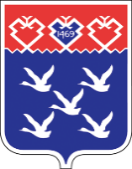 Чǎваш РеспубликиШупашкар хулиндепутатсен ПухăвĕЙЫШĂНУПредседатель Чебоксарского городского Собрания депутатов________________ Е.Н. КадышевВременно исполняющий полномочия главы города Чебоксары                                                                 ________________Д.В. Спирин